Wednesday 17.06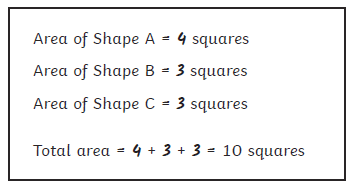 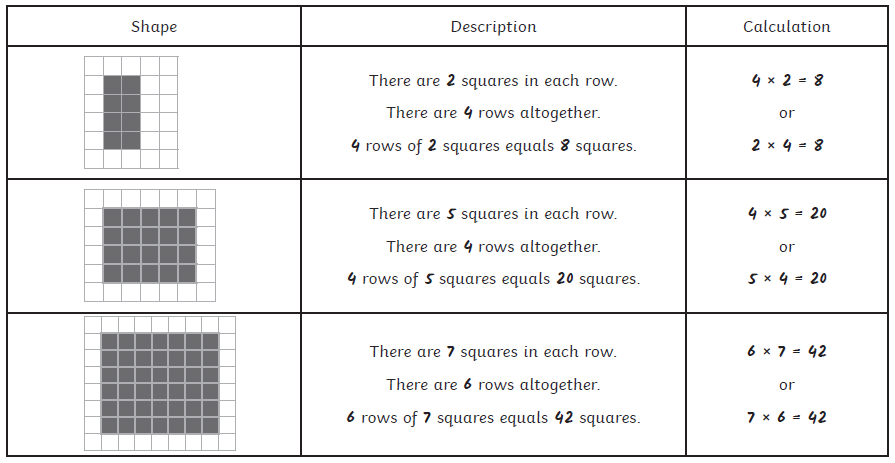 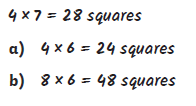 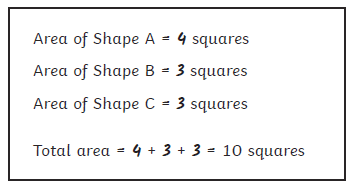 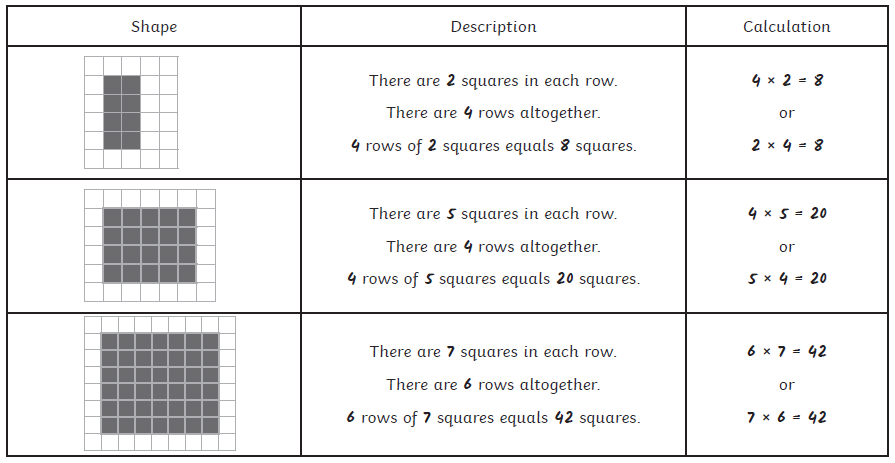 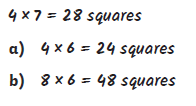 